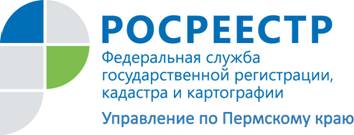 ПРЕСС-РЕЛИЗЗемельный участок поставлен на кадастровый учет – на каком основании?	На консультационный телефон краевой Кадастровой палаты нередко поступает вопрос:Как узнать, на каком основании поставлен на государственный кадастровый учёт тот или иной земельный участок?	На вопрос отвечает заместитель директора краевой Кадастровой палаты Альфия Зайнулловна Абашева: 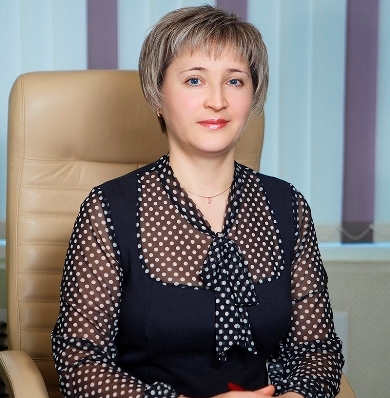 	- Чаще всего такой вопрос возникает в процессе разрешения земельных споров о расположении границ смежных земельных участков в суде. Как правило, это происходит в случае, когда границы соседних земельных участков не были установлены на местности путём проведения межевания и между соседями возник земельный спор. В такой ситуации зачастую единственным способом защитить своё право собственности и доказать факт захвата земли правообладателю могут помочь именно копии документов, на основании которых участок был поставлен на кадастровый учёт.	Согласно действующему законодательству данные сведения являются общедоступными и предоставляются по запросам любых лиц.	Подать запрос на предоставление копий документов можно в офисах приёма Кадастровой палаты по Пермскому краю или Многофункциональных центрах (МФЦ) посредством личного обращения. Сведения из государственного кадастра недвижимости предоставляются в срок не более чем 5 рабочих дней со дня получения соответствующего запроса.	Важно отметить, что копии таких документов предоставляются только в бумажном виде, будучи при этом заверенными подписью и синей печатью.  Именно эта особенность позволяет предоставлять такие копии в качестве доказательства в суде.Также землепользователям Прикамья необходимо знать, что самой надёжной защитой от земельных споров является наличие установленных на местности границ путём проведения межевания. С 2018 года законодатель устанавливает запрет на совершение сделок с участками, границы которых не были установлены, с целью профилактики возможных земельных споров в будущем.Сегодня у правообладателей есть выбор — провести межевание до 2018 года или установить границы позднее. В последнем случае необходимость осуществления межевания возникнет непосредственно перед совершением любого рода сделки.  	Установить границы земельного участка можно уже сейчас в рамках проведения на территории Прикамья комплексных кадастровых работ, предусмотренных Федеральным законом от 24 июля 2007 г. № 221-ФЗ «О государственном кадастре недвижимости». Для этого собственнику необходимо обратиться в администрацию по месту нахождения объекта недвижимости.	Узнать о том, установлены ли границы земельного участка не местности, можно воспользовавшись бесплатным  электронным сервисом «Публичная кадастровая карта» на официальном сайте Росреестра: rosreestr.ru, или запросив в офисе Кадастровой палаты или МФЦ официальный документ, например, кадастровый паспорт участка.О Кадастровой палате по Пермскому краюФилиал ФГБУ «ФКП Росреестра» по Пермскому краю (Кадастровая палата) осуществляет функции по ведению государственного кадастра недвижимости (ГКН), государственному кадастровому учёту и предоставлению сведений, содержащихся в государственном кадастре недвижимости (ГКН) и Едином государственном реестре прав на недвижимое имущество и сделок с ним (ЕГРП). Директор филиала ФГБУ «ФКП Росреестра» по Пермскому краю – Елена Львовна Цой.Контакты для СМИПресс-служба филиала ФГБУ «ФКП Росреестра» по Пермскому краю Тел.: + 7 (342) 281-82-42press59@u59.rosreestr.ruwww.fgu59.ru